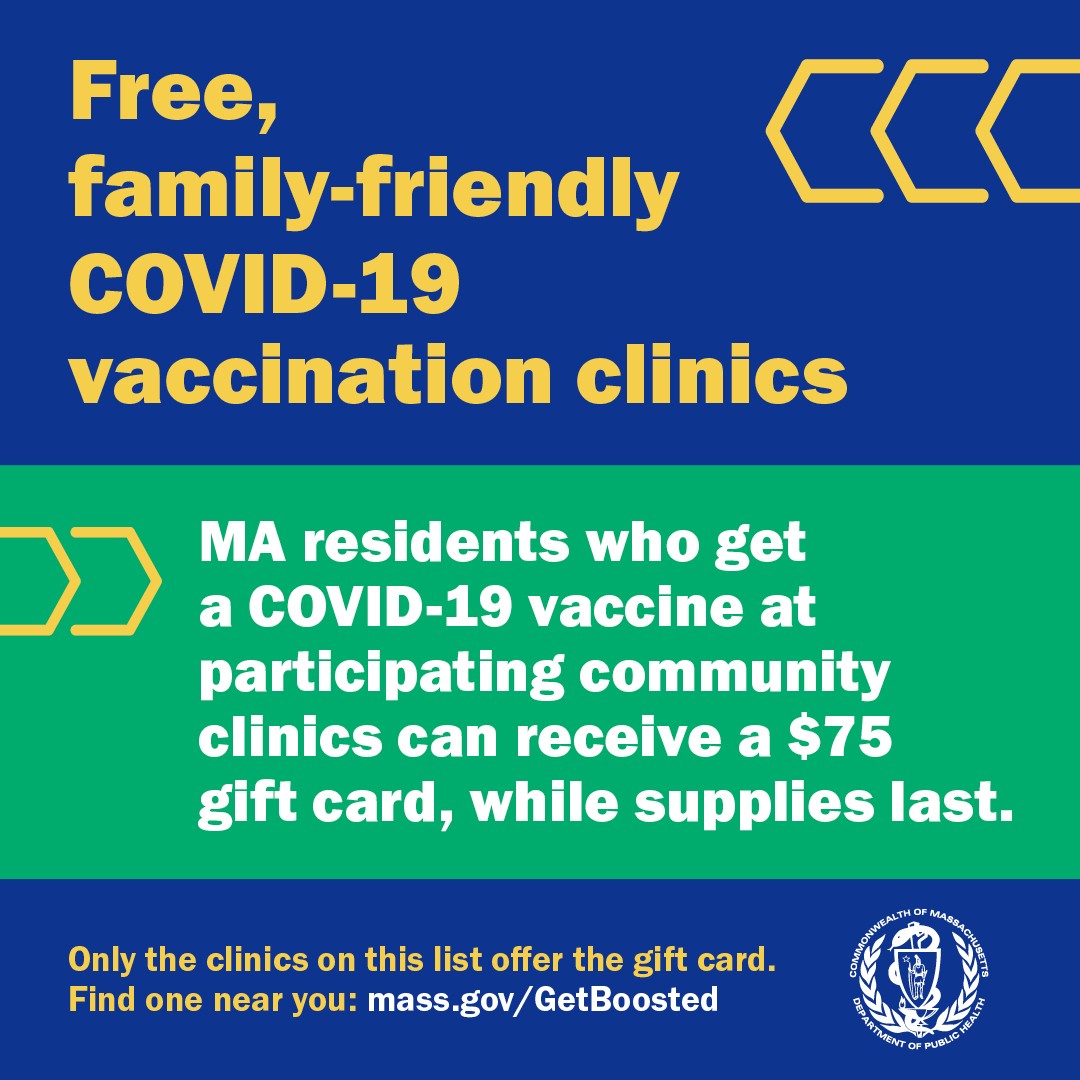 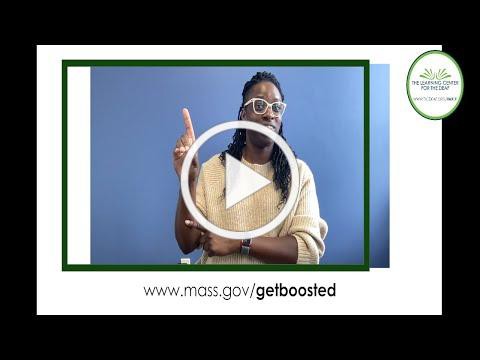 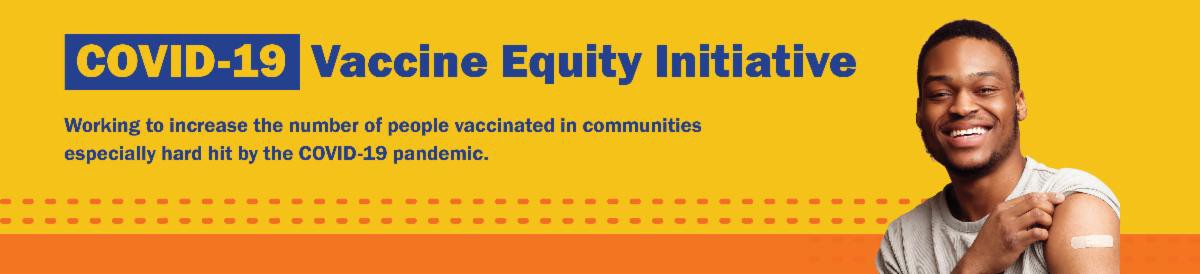 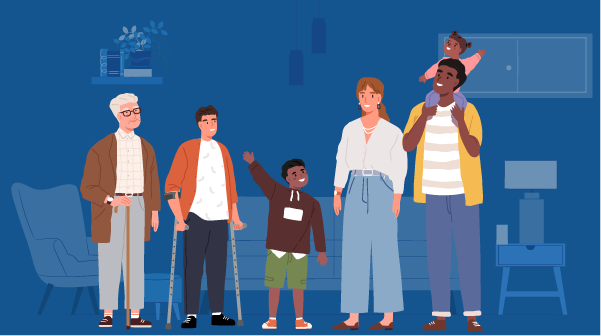 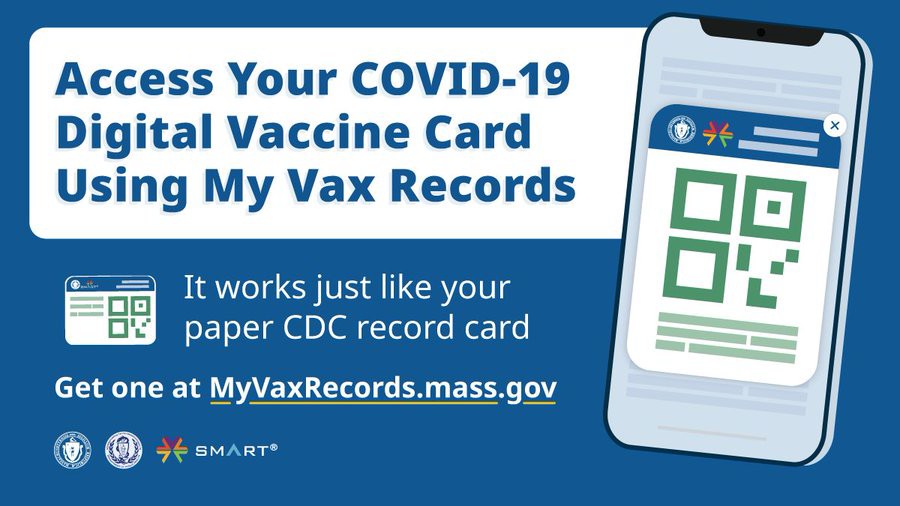 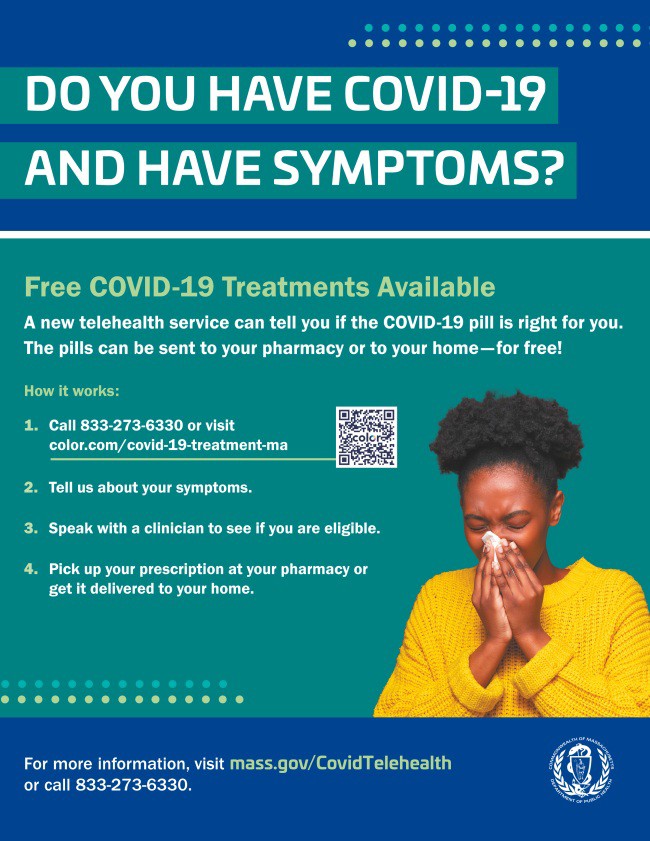 FREE IN-HOME COVID-19 VACCINATION AVAILABLEMassachusetts offers in-home COVID-19 vaccinations for anyone who has difficulty getting to or using a community clinic, including young children. Learn more, or call 833-983-0485 to sign up for an in- home appointment.Help spread the word withthis informational flyer (in 12 languages)!DO YOU USE MY VAX RECORDS? IT'S A DIGITAL VACCINE CARD FOR MASSACHUSETTS RESIDENTSNeed a copy of your COVID-19 vaccination record? Massachusetts residents can use My Vax Records to get a digital vaccine card to show they’ve been vaccinated against COVID-19, if they choose. Learn more.FREE COVID TREATMENT AVAILABLE VIA PHONE OR ONLINEFree, safe, and effective treatments for COVID-19 are available across Massachusetts. They can help prevent hospitalizations and reduce the risk of severe disease.Telehealth consultations are available via phone, in addition to online. Consultations can be accessed in 10+ languages.Please share: Flyers are now available in 12 languages!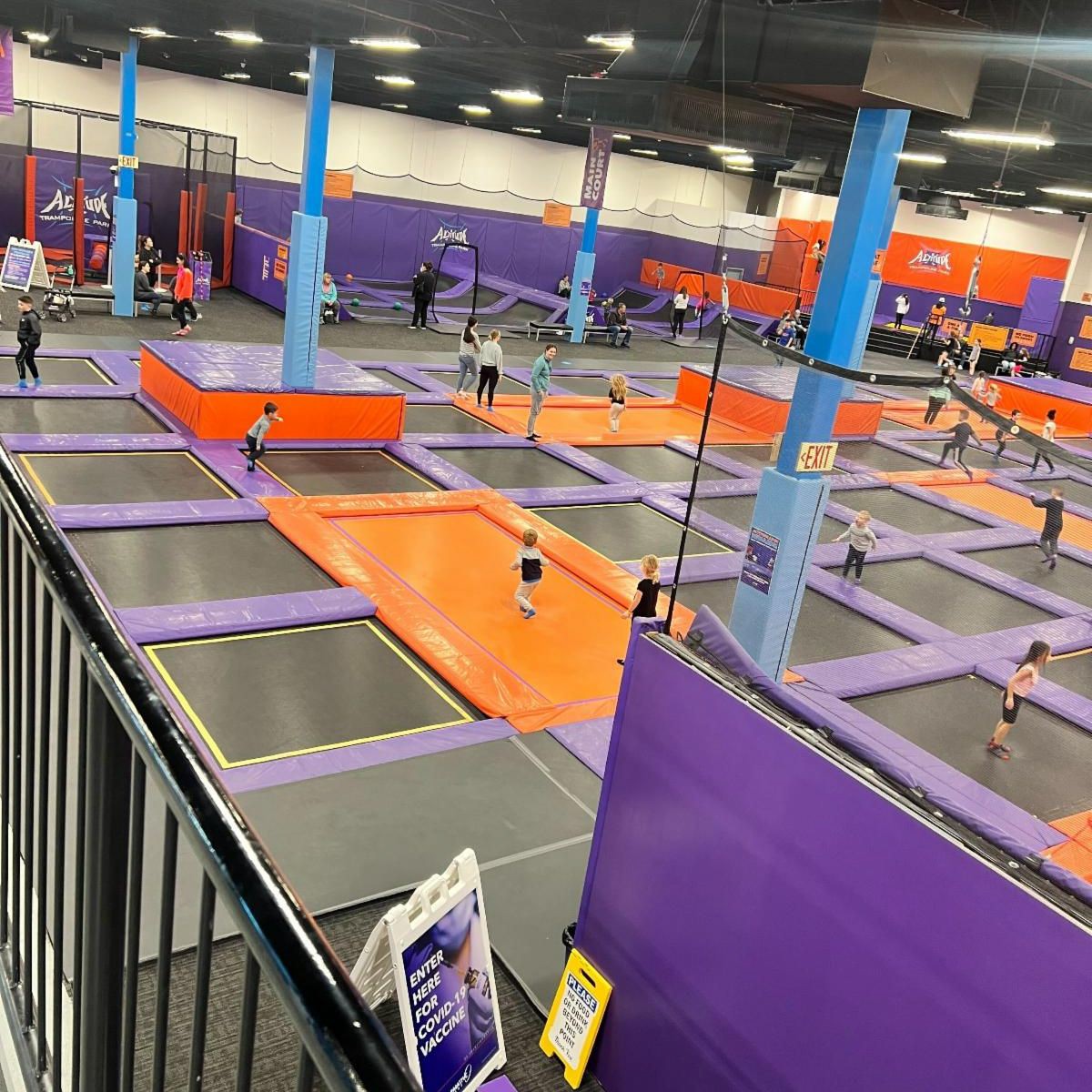 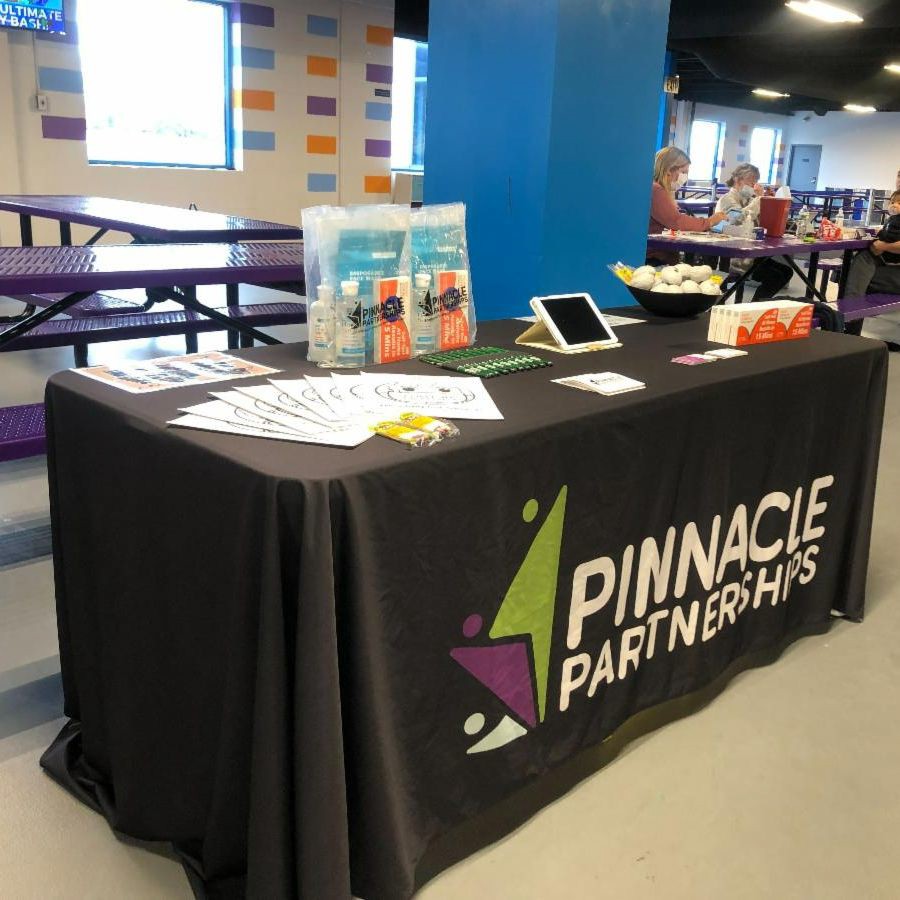 OUTREACH AND EDUCATION MATERIALSCOVID-19 Vaccine FAQsCOVID-19 Therapeutic Information (including telehealth) Weekly Provider BulletinTrust the Facts, Get the Vax Campaign Materials (organized by audience, including general, parents, youth, and young adults; available in 12 languages)Multilingual COVID-19 Materials (videos and printables; organized by language)COVID-19 Vaccination Tools for EmployersArchive of COVID-19 Vaccine Communications Updates (past editions of VEI Roundup)FIND A COVID-19 VACCINE OR BOOSTERMass.gov/GetBoosted (family-friendly clinics through March 2023)Vaccine FinderFind, Schedule, or Sign Up for a Mobile COVID-19 Vaccination COVID-19 In-Home Vaccination ProgramRequest a Copy of Your Vaccine Card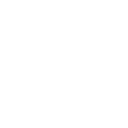 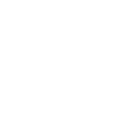 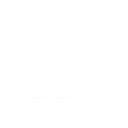 Vaccine Equity Initiative | 250 Washington Street, Boston, MA 02108Unsubscribe vaccineequityinitiative@mass.gov Constant Contact Data NoticeSent by vaccineequityinitiative@mass.gov in collaboration with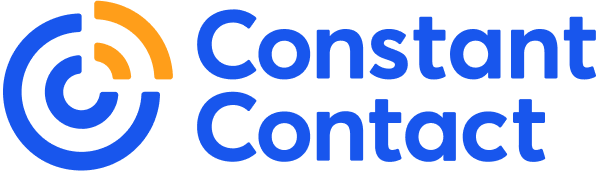 Try email marketing for free today!